NPO Finanzforum ERFA - Fachgruppe XY 
TITELThema und Fragestellungen, die diskutiert werden sollenZielgruppeNach einem Impulsreferat und einer kurzen Vorstellung des Gastgebers tauschen wir unsere Erfahrungen aus und diskutieren mit dem Referenten und Moderator über Vor- und Nachteile. (Textvorschlag)Ort und Datenx. Monat 2018, xx Uhr 
Durchführungsort mit Adresse und Webseite, www.xx.chx. Monat 2018, xx Uhr
Durchführungsort mit Adresse und Webseite, www.xx.chReferent Vorname Nachname, Funktion, 
Firma
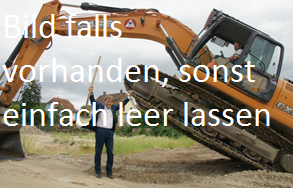 Moderation Vorname Nachname, Funktion, FirmaAnmeldungBis eine Woche vor der Veranstaltung über die Webseite des NPO Finanzforums:npofinanzforum.ch/anmeldung/oder via E-Mail an: info@npofinanzforum.ch.Die Anlässe sind kostenlos. Es sind maximal 20 Personen zugelassen.Wir freuen uns, wenn Sie sich bei dieser Gelegenheit zu einer Mitgliedschaft beim NPO Finanzforum entschliessen. Die Statuten und weitere Informationen über den Verein finden Sie auf:npofinanzforum.ch/mitgliedschaft/.Gönner
       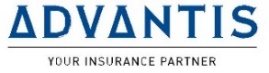 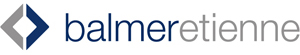 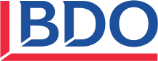 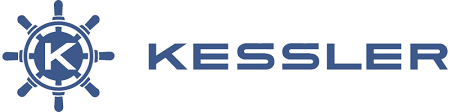 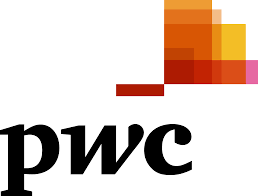 Herzlichen Dank an unsere Vereinsgönner für die Unterstützung!